 Dystopian Literature – Cat’s CradleMonMonTueTueWedWedThuThuFriFriO3/25E26O27E28O29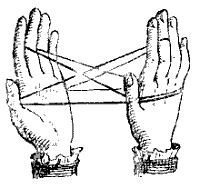 Dystopian Film FestDystopian Film FestDystopian Film FestDystopian Film FestE4/1X2O3E4O5Dystopian Film FestDystopian Film FestJUNIOR ACTJUNIOR ACTDystopian Film FestDystopian Film FestE8O9E10X11X12Cat’s Cradle IntroductionVocabularyCat’s Cradle IntroductionVocabularyCC Quiz (Chpts. 1-27) DiscussionActivityCC Quiz (Chpts. 1-27) DiscussionActivityTEACHERS ONLYTEACHERS ONLYTEACHERS ONLYTEACHERS ONLYO15E16O17E18O19CC Quiz (28-51)CC Vocab 1 DueDiscussionActivityCC Quiz (28-51)CC Vocab 1 DueDiscussionActivityCC Quiz (52-77)DiscussionActivityCC Quiz (52-77)DiscussionActivityE22O23E24O25E26CC Quiz (78-102)CC Vocab 2 Due DiscussionActivityCC Quiz (78-102)CC Vocab 2 Due DiscussionActivityCC Quiz (103-127)DiscussionActivityCC Quiz (103-127)DiscussionActivityCat’s Cradle TestFinal Capstone AssignmentCat’s Cradle TestFinal Capstone AssignmentO29E30O5/1E2O3Capstone Work TimeCapstone Work TimeCapstone Work TimeCapstone Work TimeE6O7E8O9E10Capstone Work TimeCapstone Work TimeCapstone DuePresentationsCapstone DuePresentationsPresentationsPresentationsIf circumstances arise, the dates will change, but the order will stay the same.If you are absent, you are still expected to keep up with the rest of the class.Use the class website as a resource:  http://www.gathman.weebly.comIf circumstances arise, the dates will change, but the order will stay the same.If you are absent, you are still expected to keep up with the rest of the class.Use the class website as a resource:  http://www.gathman.weebly.comIf circumstances arise, the dates will change, but the order will stay the same.If you are absent, you are still expected to keep up with the rest of the class.Use the class website as a resource:  http://www.gathman.weebly.comIf circumstances arise, the dates will change, but the order will stay the same.If you are absent, you are still expected to keep up with the rest of the class.Use the class website as a resource:  http://www.gathman.weebly.comIf circumstances arise, the dates will change, but the order will stay the same.If you are absent, you are still expected to keep up with the rest of the class.Use the class website as a resource:  http://www.gathman.weebly.comIf circumstances arise, the dates will change, but the order will stay the same.If you are absent, you are still expected to keep up with the rest of the class.Use the class website as a resource:  http://www.gathman.weebly.comIf circumstances arise, the dates will change, but the order will stay the same.If you are absent, you are still expected to keep up with the rest of the class.Use the class website as a resource:  http://www.gathman.weebly.comIf circumstances arise, the dates will change, but the order will stay the same.If you are absent, you are still expected to keep up with the rest of the class.Use the class website as a resource:  http://www.gathman.weebly.comIf circumstances arise, the dates will change, but the order will stay the same.If you are absent, you are still expected to keep up with the rest of the class.Use the class website as a resource:  http://www.gathman.weebly.comIf circumstances arise, the dates will change, but the order will stay the same.If you are absent, you are still expected to keep up with the rest of the class.Use the class website as a resource:  http://www.gathman.weebly.com